SEC Form 4FORM 4Check this box if no longer subject to Section 16. Form 4 or Form 5 obligations may continue. See Instruction 1(b).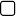 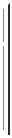 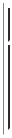 or Section 30(h) of the Investment Company Act of 1940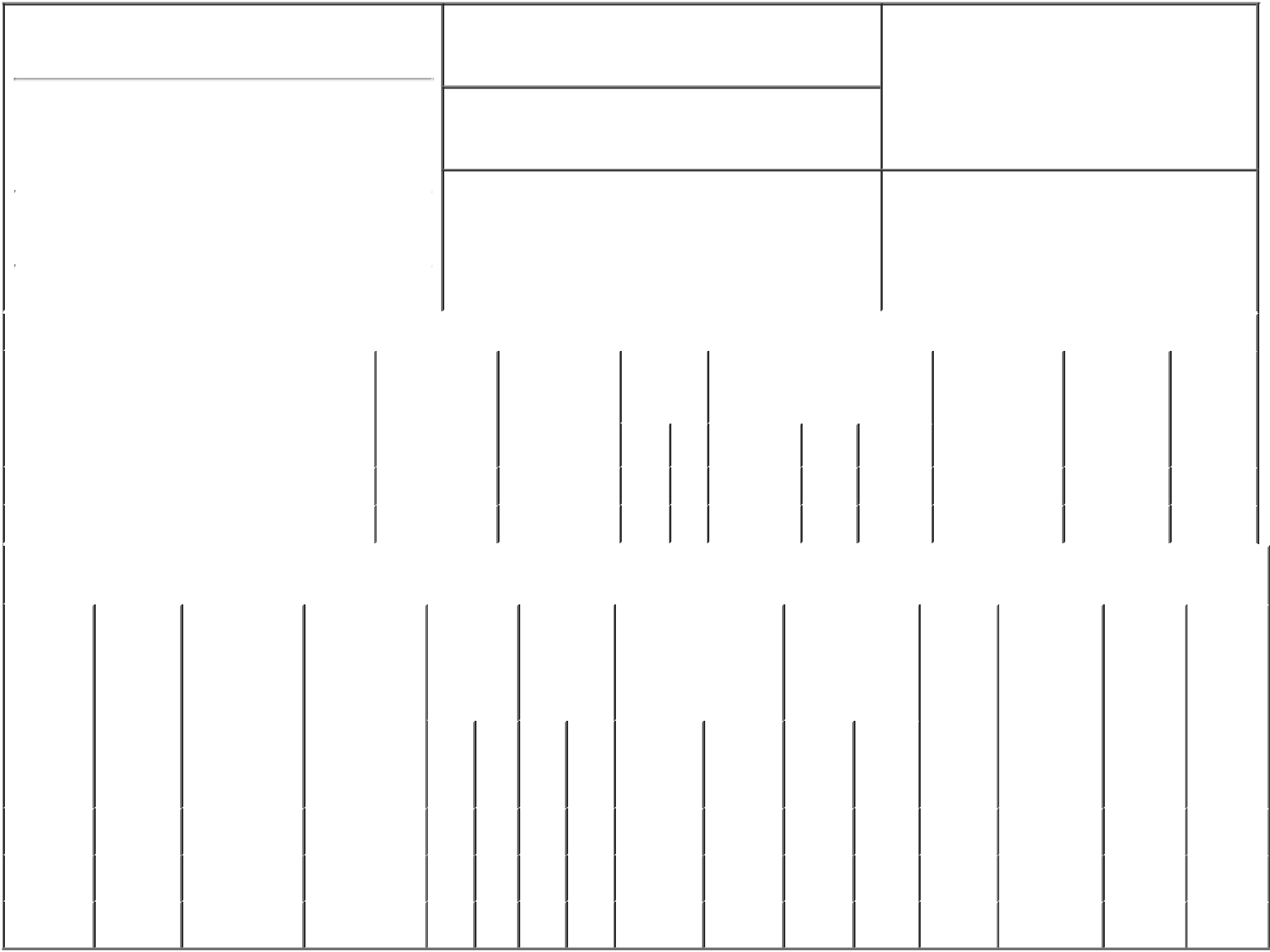 1. Name and Address of Reporting Person*Wilson Kirk(Last)	(First)	(Middle)5,2152. Issuer Name and Ticker or Trading SymbolFLOWSERVE CORP [ FLS ]3. Date of Earliest Transaction (Month/Day/Year)02/27/2019Relationship of Reporting Person(s) to Issuer (Check all applicable)President, AMSSNORTH O'CONNOR BLVD #2300Explanation of Responses:Each restricted stock unit represents the right to receive, at settlement, one share of common stock (plus dividends accrued on the underlying shares) and are granted to the reporting person pursuant to the issuer's long-term incentive compensation plan for employees. The shares vest ratably over a three-year period on each annual anniversary of the grant.Each performance right represents a contingent right to receive one share of the issuer's common stock at vesting. The performance rights vest at a rate between 0% and 200% and are based on two factors during a three-year performance cycle beginning on January 1, 2019 and ending on December 31, 2021 which are: 1) the issuer's relative total shareholder return ("TSR") in comparison to the TSR averages of a predetermined compensation peer group over the performance cycle; and 2) the issuer's return on invested capital ("ROIC") measured against the issuer's ROIC improvement goals under its operating plan. The performance rights may be settled, at the issuer's discretion, in cash or shares of common stock.Remarks:/s/ Akshar C. Patel, attorney-in- 03/01/2019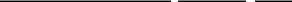 fact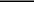 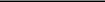 ** Signature of Reporting Person	DateReminder: Report on a separate line for each class of securities beneficially owned directly or indirectly.* If the form is filed by more than one reporting person, see Instruction 4 (b)(v).Intentional misstatements or omissions of facts constitute Federal Criminal Violations See 18 U.S.C. 1001 and 15 U.S.C. 78ff(a). Note: File three copies of this Form, one of which must be manually signed. If space is insufficient, see Instruction 6 for procedure.Persons who respond to the collection of information contained in this form are not required to respond unless the form displays a currently valid OMB Number.UNITED STATES SECURITIES AND EXCHANGE COMMISSIONWashington, D.C. 20549Washington, D.C. 20549OMB APPROVALOMB APPROVALOMB APPROVALOMB APPROVALOMB APPROVALOMB APPROVALSTATEMENT OF CHANGES IN BENEFICIAL OWNERSHIPSTATEMENT OF CHANGES IN BENEFICIAL OWNERSHIPOMB Number:3235-0287OMB Number:3235-0287Estimated average burdenEstimated average burdenEstimated average burdenFiled pursuant to Section 16(a) of the Securities Exchange Act of 1934hours per response:0.5Filed pursuant to Section 16(a) of the Securities Exchange Act of 1934Filed pursuant to Section 16(a) of the Securities Exchange Act of 1934Director10% OwnerXOfficer (give titleOther (specifyXbelow)below)below)below)4. If Amendment, Date of Original Filed (Month/Day/Year)4. If Amendment, Date of Original Filed (Month/Day/Year)4. If Amendment, Date of Original Filed (Month/Day/Year)4. If Amendment, Date of Original Filed (Month/Day/Year)4. If Amendment, Date of Original Filed (Month/Day/Year)4. If Amendment, Date of Original Filed (Month/Day/Year)4. If Amendment, Date of Original Filed (Month/Day/Year)6. Individual or Joint/Group Filing (Check Applicable6. Individual or Joint/Group Filing (Check Applicable6. Individual or Joint/Group Filing (Check Applicable6. Individual or Joint/Group Filing (Check Applicable6. Individual or Joint/Group Filing (Check Applicable6. Individual or Joint/Group Filing (Check Applicable6. Individual or Joint/Group Filing (Check Applicable6. Individual or Joint/Group Filing (Check Applicable6. Individual or Joint/Group Filing (Check Applicable6. Individual or Joint/Group Filing (Check Applicable(Street)(Street)Line)Line)(Street)(Street)X   Form filed by One Reporting PersonX   Form filed by One Reporting PersonX   Form filed by One Reporting PersonX   Form filed by One Reporting PersonX   Form filed by One Reporting PersonX   Form filed by One Reporting PersonX   Form filed by One Reporting PersonX   Form filed by One Reporting PersonX   Form filed by One Reporting PersonX   Form filed by One Reporting PersonIRVINGTX75039X   Form filed by One Reporting PersonX   Form filed by One Reporting PersonX   Form filed by One Reporting PersonX   Form filed by One Reporting PersonX   Form filed by One Reporting PersonX   Form filed by One Reporting PersonX   Form filed by One Reporting PersonX   Form filed by One Reporting PersonX   Form filed by One Reporting PersonX   Form filed by One Reporting PersonIRVINGTX75039Form filed by More than One ReportingForm filed by More than One ReportingForm filed by More than One ReportingForm filed by More than One ReportingForm filed by More than One ReportingForm filed by More than One ReportingForm filed by More than One ReportingForm filed by More than One ReportingForm filed by More than One ReportingForm filed by More than One ReportingForm filed by More than One ReportingForm filed by More than One ReportingForm filed by More than One ReportingForm filed by More than One ReportingPerson(City)(State)(State)(Zip)(Zip)Person(City)(State)(State)(Zip)(Zip)Table I - Non-Derivative Securities Acquired, Disposed of, or Beneficially OwnedTable I - Non-Derivative Securities Acquired, Disposed of, or Beneficially OwnedTable I - Non-Derivative Securities Acquired, Disposed of, or Beneficially OwnedTable I - Non-Derivative Securities Acquired, Disposed of, or Beneficially OwnedTable I - Non-Derivative Securities Acquired, Disposed of, or Beneficially OwnedTable I - Non-Derivative Securities Acquired, Disposed of, or Beneficially OwnedTable I - Non-Derivative Securities Acquired, Disposed of, or Beneficially OwnedTable I - Non-Derivative Securities Acquired, Disposed of, or Beneficially OwnedTable I - Non-Derivative Securities Acquired, Disposed of, or Beneficially OwnedTable I - Non-Derivative Securities Acquired, Disposed of, or Beneficially OwnedTable I - Non-Derivative Securities Acquired, Disposed of, or Beneficially OwnedTable I - Non-Derivative Securities Acquired, Disposed of, or Beneficially OwnedTable I - Non-Derivative Securities Acquired, Disposed of, or Beneficially OwnedTable I - Non-Derivative Securities Acquired, Disposed of, or Beneficially Owned1. Title of Security (Instr. 3)1. Title of Security (Instr. 3)1. Title of Security (Instr. 3)1. Title of Security (Instr. 3)2. Transaction2. Transaction2. Transaction2A. Deemed2A. Deemed2A. Deemed3.4. Securities Acquired (A) or4. Securities Acquired (A) or4. Securities Acquired (A) or4. Securities Acquired (A) or5. Amount of5. Amount of6. Ownership6. Ownership7. Nature of7. Nature of7. Nature ofDateDateExecution Date,Execution Date,Execution Date,TransactionDisposed Of (D) (Instr. 3, 4 and 5)Disposed Of (D) (Instr. 3, 4 and 5)Disposed Of (D) (Instr. 3, 4 and 5)Disposed Of (D) (Instr. 3, 4 and 5)SecuritiesForm: DirectForm: DirectIndirectIndirectIndirect(Month/Day/Year)(Month/Day/Year)(Month/Day/Year)if anyif anyCode (Instr.BeneficiallyBeneficially(D) or Indirect(D) or IndirectBeneficialBeneficialBeneficial(Month/Day/Year)(Month/Day/Year)(Month/Day/Year)8)Owned FollowingOwned Following(I) (Instr. 4)(I) (Instr. 4)OwnershipOwnershipOwnershipReported(Instr. 4)(Instr. 4)(Instr. 4)Reported(Instr. 4)(Instr. 4)(Instr. 4)Code   VAmount(A) orPricePriceTransaction(s)Transaction(s)Code   VAmount(D)PricePrice(Instr. 3 and 4)(Instr. 3 and 4)(D)(Instr. 3 and 4)(Instr. 3 and 4)Common StockCommon StockCommon Stock02/28/201902/28/201902/28/2019M2,442(1)A$034,91034,91034,910DCommon StockCommon StockCommon Stock02/28/201902/28/201902/28/2019F595D$44.41$44.4134,31534,31534,315DTable II - Derivative Securities Acquired, Disposed of, or Beneficially OwnedTable II - Derivative Securities Acquired, Disposed of, or Beneficially OwnedTable II - Derivative Securities Acquired, Disposed of, or Beneficially OwnedTable II - Derivative Securities Acquired, Disposed of, or Beneficially OwnedTable II - Derivative Securities Acquired, Disposed of, or Beneficially OwnedTable II - Derivative Securities Acquired, Disposed of, or Beneficially OwnedTable II - Derivative Securities Acquired, Disposed of, or Beneficially OwnedTable II - Derivative Securities Acquired, Disposed of, or Beneficially OwnedTable II - Derivative Securities Acquired, Disposed of, or Beneficially OwnedTable II - Derivative Securities Acquired, Disposed of, or Beneficially OwnedTable II - Derivative Securities Acquired, Disposed of, or Beneficially OwnedTable II - Derivative Securities Acquired, Disposed of, or Beneficially OwnedTable II - Derivative Securities Acquired, Disposed of, or Beneficially Owned(e.g., puts, calls, warrants, options, convertible securities)(e.g., puts, calls, warrants, options, convertible securities)(e.g., puts, calls, warrants, options, convertible securities)(e.g., puts, calls, warrants, options, convertible securities)(e.g., puts, calls, warrants, options, convertible securities)(e.g., puts, calls, warrants, options, convertible securities)(e.g., puts, calls, warrants, options, convertible securities)(e.g., puts, calls, warrants, options, convertible securities)(e.g., puts, calls, warrants, options, convertible securities)(e.g., puts, calls, warrants, options, convertible securities)(e.g., puts, calls, warrants, options, convertible securities)1. Title of1. Title of2.3. Transaction3A. Deemed3A. Deemed4.5. Number of5. Number of6. Date Exercisable and6. Date Exercisable and7. Title and8. Price of8. Price of9. Number of9. Number of10.11. Nature11. Nature11. NatureDerivativeDerivativeConversionDateExecution Date,Execution Date,TransactionTransactionDerivativeDerivativeExpiration DateExpiration DateAmount ofDerivativeDerivativederivativeOwnership  of IndirectOwnership  of IndirectOwnership  of IndirectOwnership  of IndirectSecuritySecurityor Exercise(Month/Day/Year)  if any(Month/Day/Year)  if any(Month/Day/Year)  if anyCode (Instr.Code (Instr.SecuritiesSecurities(Month/Day/Year)(Month/Day/Year)SecuritiesSecuritySecuritySecuritiesForm:BeneficialBeneficialBeneficial(Instr. 3)(Instr. 3)Price of(Month/Day/Year)(Month/Day/Year)8)Acquired (A)Acquired (A)Underlying(Instr. 5)(Instr. 5)BeneficiallyBeneficiallyDirect (D)OwnershipOwnershipOwnershipDerivativeor Disposedor DisposedDerivative SecurityDerivative SecurityDerivative SecurityOwnedor Indirect(Instr. 4)(Instr. 4)(Instr. 4)Securityof (D) (Instr.of (D) (Instr.(Instr. 3 and 4)(Instr. 3 and 4)(Instr. 3 and 4)Following(I) (Instr. 4)3, 4 and 5)3, 4 and 5)ReportedTransaction(s)Transaction(s)Transaction(s)Transaction(s)AmountAmount(Instr. 4)ororNumberNumberDateExpirationofofCode  V(A)(D)ExercisableDateTitleSharesSharesRestrictedRestricted(1)02/27/2019A7,760(1)(1)Common7,760$0$016,985DStock UnitsStock Units(1)02/27/2019A7,760(1)(1)Stock7,760$0$016,985DStock UnitsStock UnitsStockRestrictedRestricted(1)02/28/2019M2,400(1)(1)Common2,400$0$014,585DStock UnitsStock Units(1)02/28/2019M2,400(1)(1)Stock2,400$0$014,585DStock UnitsStock UnitsStockPerformancePerformance(2)02/27/2019A7,760(2)(2)Common7,760$0$030,290DRightsRights(2)02/27/2019A7,760(2)(2)Stock7,760$0$030,290DRightsRightsStock